I’m inducting a new starter - checklist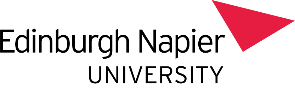 This checklist is for you as a manager to use when welcoming a new member of your team. Use it however would be most helpful for you: print it out, read it as a reference, take what you want and leave what you don't. If you have any feedback or require any further support, please email staffdevelopment@napier.ac.uk. New start name: ActivityUseful linksContact your new starter to ensure they:Are able to ask any questions.Are clear on their location of work, including any hybrid working requirements (if there is a particular day they are expected to work from the office, whether the role is entirely remote, their preferences, etc.).Are aware how to get to any of the campuses and organise any car park/bike shed arrangements.Are aware how you will communicate with each other prior to joining.   Hybrid WorkingTravel pages Staff Car ParkingArrange required IT equipment so that this is set up and available in advance of the start date.Arrange required IT equipmentIdentify a buddy and ensure they are clear on their requirements.The Role of a BuddyConsider and arrange any relevant meetings with team members as well as colleagues across the University that might be relevant for the new starter. Here you may wish to add any information relevant to the new starter.What you need to doLinks to help you do itProvide the new starter with an overview of your department/School including structure charts, leaderships teams and any key contacts, etc.Please add any relevant information/links for the new starterIntroduce them to:their role and responsibilities and signpost them to any relevant information.  the team (either in person, in a meeting, email, or Teams).Please add any relevant information/links for the new starterDiscuss working hours and location (hours of work, lunch break, flexible working, hybrid working, holidays).Annual Leave and Fixed HolidaysProvide them with a tour of the office and campus - desk area, meeting rooms, bathrooms, kitchens, canteen, library, reception (IPoint), greenspaces, emergency exits and any other working areas. Ideally show them all campuses: Sighthill (nursing facilities); Craiglockhart (war poetry collection, garden area); Merchiston (Napier tower, the Lion Garden).Our campusesThe War Poets collectionMerchiston TowerIntroduce them to their buddy and encourage them to set up a chat.The Role of a BuddySupport them to set up their devices and log ins.Managed Laptop ServiceThe Virtual Desktop Off Campus ServiceMake sure they have a copy of the New Starter Checklist.New Starter Checklist It is important for new starters to become a functional member of the team. You may wish to:begin with a team meeting to enable the new start to meet their team members.  invite them to any regular/relevant meetings.make them aware about any cyclical team meetings (e.g Principal’s view, Share it with Staff, etc.).Principal’s ViewHighlight specific communication within the team/department/school (MS Team sites, WhatsApp groups) as well as record management practices (S drive/H drive/SharePoint sites).Please add any relevant information/links for the new starterAdd them to any mailing listsUniDeskMake them aware of any role-specific platform (arrange access if required); relevant intranet web pages as well as the numerous support services, provided by different departments within the University.HR ConnectResource BookerUniDeskIS ServicesProfessional Service DepartmentsEncourage them to complete the four online Mandatory Training modules: Data Protection, Health & Safety, Equality and Diversity, and Cyber Security as well as to attend the in-person event ‘Induction: Working at Edinburgh Napier’ and ‘Academic Induction: Peer support in Learning & Teaching’ (if relevant to their role). Mandatory Training page Guide on how to access EssentialSkillz Platform​​Learning Tab on HR ConnectDepartment of Learning and Teaching Enhancement (DLTE)Introduce them to My Contribution process and available My Contribution learning sessions, also schedule your first 1:1.Once the new starter is 12 weeks in post, ensure that the initial My Contribution objectives are set for the year.My Contribution pages Ask them how they like to be managed and explain your approach to management and set up appropriate 1:1s and check-ins that work for you both.N/AKeep in touch with your new starter and continue your discussion around:career goals and development needs.overall wellbeing: how are they feeling and adjusting to their new position? Are they happy with their working pattern? Do they need any additional support?the way they felt about the induction process.Health & Wellbeing intranet pagesHealth & Wellbeing ResourcesInclusion intranet pagesStudent WellbeingSignpost available employee support and developmental opportunities.Health & WellbeingInclusionPeople TeamTalent & DevelopmentRIEDLTEPremium Benefits SchemeCheck that they’ve completed their induction checklist and all mandatory trainings.N/AArrange regular 1:1 meetings to continue guide and direct your colleague while you support them accordingly.N/A